Roteiro e Orientação de Estudos – 4º ano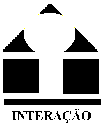 Professoras: Marisa, Daiane e Vanessa  (P2 – 1º Trimestre)Roteiro e Orientação de Estudos – 4º anoProfessoras: Marisa, Daiane e Vanessa  (P2 – 1º Trimestre)Roteiro e Orientação de Estudos – 4º anoProfessoras: Marisa, Daiane e Vanessa  (P2 – 1º Trimestre)PáginasO que devo saber após o estudo de Língua Portuguesa...Sobre...46 a 5156 a 58 e 62 a 66 Ler e interpretar contos árabes;Leitura de contos       árabes34, 35 e 36 – a partir do exercício 4 – caderno.52,53 e 54 - caderno Analisar o uso da vírgula e do travessão para isolar explicações; Analisar a concordância entre as palavras e sua variação no singular e no plural Uso da vírgula Concordância entre palavrasPágina 30 e exercícios nocadernoObservar as regras aprendidas das letras S e Z no final das palavras; Padrões da               escrita - ortografiaPáginas 74 a 77Reescrever contos árabes , observando sua estrutura e características. Produção de          textoPáginasO que devo saber após o estudo de Matemática...Sobre...46,47 e caderno-Reconhecer as relações inversas entre as operações de adição e de subtração e aplicá-las para resolver cálculos;As operações inversas32, 34 e caderno35,36,125,138,139,140 e caderno-Resolver problemas em malhas quadriculadas associados à ideia de multiplicação; Resolver problemas de multiplicação utilizando o algoritmo;Multiplicação73 e 114- Medir e comparar comprimentos, utilizando unidades de medidas padronizadas mais usuais: metro, centímetro.Unidades de medidaPáginasO que devo saber após o estudo de História...Sobre...  10 a 15 e 19  23-Caracterizar a época compreendendo o contexto e motivo das Grandes Navegações;-Compreender porque na época das Grandes Navegações os mapas eram considerados “segredos de Estado”.As grandes navegações  20 a 22  38 24, 25,26 (exercício 2) e 27 (exercício 4)- Reconhecer o impacto na vida dos indígenas quando da chegada dos portugueses;-  Analisar criticamente o uso do termo” descobrimento” do Brasil;-Entender as formas de escambo, usadas pelos portugueses para extrair as riquezas do Brasil.A chegada à América29 a 31- 39 exercício 2.- Identificar semelhanças e diferenças no trabalho na lavoura de cana no passado e no presente.O início da colonização 32 e 33- 50 a 53- Avaliar as condições de vida dos senhores de engenho e dos trabalhadores escravizados.O trabalho escravo na colônia PáginasO que devo saber após o estudo de Geografia...Sobre...10 a 13 – 14 a 1720 a 2224 e 25Comparar imagens identificando tipos de limites territoriaisCompreender que o município possui território e que se insere no estado e no país; Compreender a organização política do município, o papel do prefeito dos vereadoresO municípioO governo do Município26 e 2730 a 34  Compreender a importância dos impostos para o          funcionamento dos serviços públicos;	Reconhecer a importância da participação dos cidadãos na	administração do município,	  Os impostos Cidadania no             Município44 a 51  Identificar a relação entre o campo e a cidade O trabalho no Município54 a 58cadernoReconhecer a indústria como atividade transformadora de                                                                                                                 matérias-primas; Identificar medidas que minimizem os danos ambientais    provocados pela atividade industrial.O trabalho na                              indústria                 PáginasO que devo saber após o estudo de Ciências...Sobre...10 e 1112 a 1524Comparar e classificar diferentes espécies de animais.Compreender as relações ecológicas entre os seresvivos da mesma espécie e de espécies diferentes. Espécies de seres vivos e a relação entre eles16 a 1923 e 37Compreender as relações de uma cadeia alimentar.Cadeia Alimentar25, 33 e 3626 a 3238 e 39Localizar num mapa os biomas brasileiros.Relacionar paisagens com a fauna e flora características dos biomas estudados. Biomas brasileiros34 e 3540 e 41Identificar processos de degradação ambiental e suasconsequências.Degradação ambientalPáginasO que devo saber após o estudo de Inglês…Sobre.... 6 a 13Nomear objetos de comunicação e identificar as preposições de lugar (cell phone, comic book, computer, DVD player, letter, magazine, newspaper, tablet; in, on, between, under, next to, behind, in front of)Unidade 1 - Comunicação 14 a 21Nomear os meses do ano (January, February, March, April, May, June, July, August, September, October, November, December), Falar sobre idades (How old are you?; numbers from 21 to 31)Unidade 2 - Estações do anoPáginasO que devo saber após o estudo de Espanhol...Sobre...7 a 12.Identificar os números e “Los pronombres personales”Unidade 1: Nuestra edad14,15,18.19.Localizar os meses do ano com datas comemorativas, como:día de los niños, mes de las madres, navidad etc.Conhecer as tradições de uma festa de aniversário.unidade 2: El cumpleaños de Andrés23 a 25Reconhecer as partes do corpo humano e condições físicas como doente-enfermo.Usar adequadamente os artigos (artículos determinados)Unidade 3: Mi salud